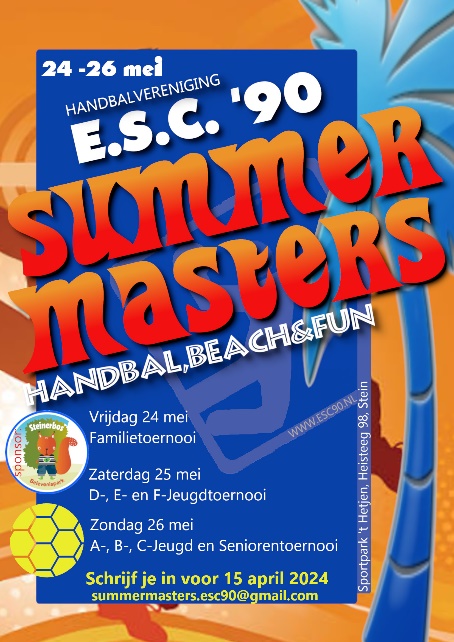 Vrijdag 24 mei 2024:Samenstelling team: minimaal 2 dames verplicht!!!Het programma en meer informatie is te vinden op onze website http://www.esc90.nlStuur het formulier naar summermasters.esc90@gmail.comBij dit familietoernooi is meedoen en gezelligheid belangrijker dan winnen!LET OP:Ieder team dient voor een scheidsrechter met enige handbalkennis te zorgen, die 2 à 3 wedstrijden dient te fluiten!!!CategorieGeboortejaarAantal deelnemersAantal deelnemersKwalificatieKwalificatieKwalificatieDamesHerenAantal actieve handballersAantal handballers actief geweestAantal NIET handballersF-jeugd2015 of jongerE-jeugd2013 of 2014D-jeugd2011 of 2012C-jeugd2009 of 2010B-jeugd2007 of 2008A-jeugd2004, 2005, 2006 Seniorvoor 2004Senior+voor 1970